Учитель Резепина К.В.Предмет: МатематикаКласс: 2Тип урока: урок формирования первоначальных предметных навыковТехнологическая карта урокаПриложение 1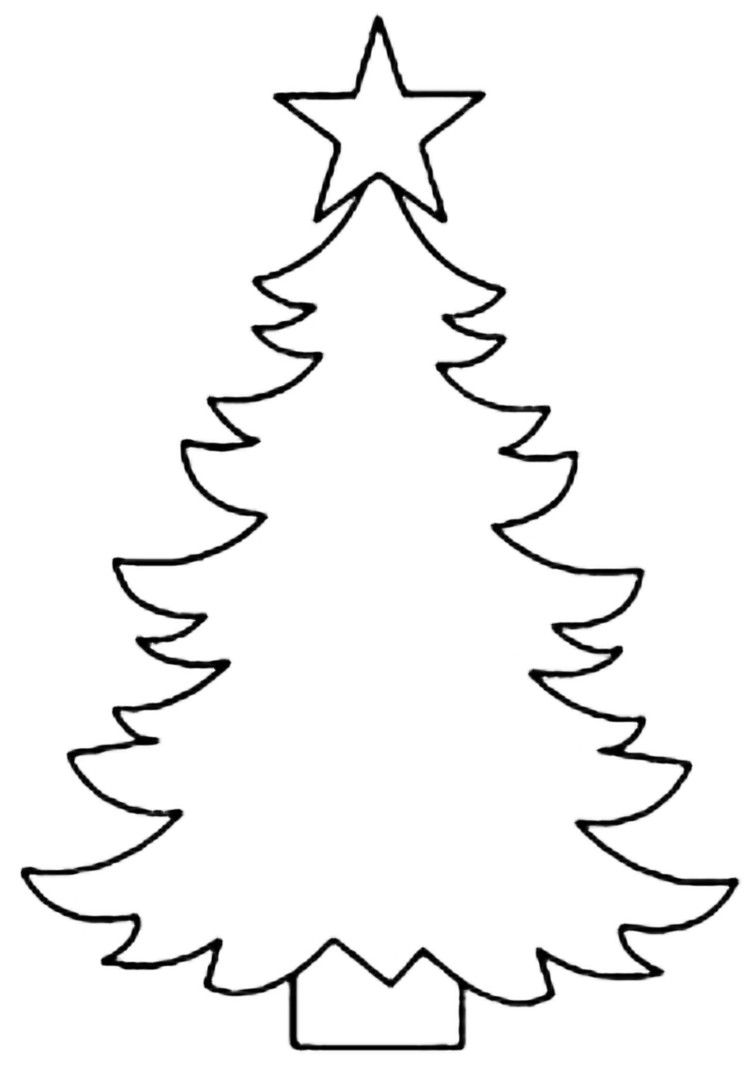 ТемаПроверка деления умножениемЦелиСовершенствовать умение выполнять проверку деления умножением, определять порядок действийЗадачиумение выполнять проверку деления умножением;закреплять знание табличных случаев деления, продолжать работу над раскрытием взаимосвязи действий умножения и деления, определять порядок действий при вычислении значений выражений без скобок;совершенствование  умение решать задачи изученных видов;воспитание  доброжелательности и взаимопомощи.Планируемые результаты-  Предметные УУД: научаться выполнять проверку деления умножением, моделировать и решать задачи, раскрывающие смысл действия деления. - Метапредметные УУД:умение определять и формулировать цель на уроке с помощью учителя; оценивать правильность выполнения действия на уровне адекватной оценки; планировать своё действие в соответствии с поставленной задачей; высказывать своё предположение.- Коммуникативные УУД: умение оформлять свои мысли в устной форме; слушать и понимать речь других; совместно договариваться о правилах поведения и общения на уроке и следовать им.- Познавательные УУД: умение ориентироваться в своей системе знаний: отличать новое от уже известного с помощью учителя; добывать новые знания: находить ответы на вопросы, используя учебник, свой жизненный опыт и информацию, полученную на уроке.- Личностные: способность к самооценке на основе критерия успешности учебной деятельности.Тип урокаурок формирования первоначальных предметных навыковФормы организации познавательной деятельности- фронтальная- индивидуальная- самостоятельная- групповаяОбразовательная системаПерспективаТехнология проведенияДеятельностьучениковДеятельностьучителяЗадания для учащихся, выполнение которых приведёт к достижению запланированных результатовПланируемые результатыУУДI. Мотивация к учебной деятельности Цели: - актуализировать требования к ученику со стороны учебной деятельности;- создание условий для возникновения у учеников внутренней потребности включения в учебную деятельность; - уточнить тип урока и наметить шаги учебной деятельности.1.Проверяют готовность к уроку2. Запись даты в тетради (13 декабря.Классная работа) 3. Минутка чистописанияОрганизует актуализацию требований к ученику со стороны учебной деятельности.Создаёт  условия для возникновения у учеников внутренней потребности включения в учебную деятельность.Организует уточнение типа урока и называние шагов учебной деятельности.1. Прозвенел звонок – начинается урок.   Открываем тетради, записываем число, прописываем елочку с цифрами 2, 3, 4 «13 декабря. Классная работа»Уметь писать по клеточкам фигуры и цифры правильно, каллиграфическиуметь совместно договариваться о правилах поведения и общения на уроке и следовать им. (Коммуникативные УУД).Анализ объекта;(Познавательные УУД).Умение слушать и понимать речь других(Коммуникативные УУД).II. Актуализация знаний и мотивацияУстный счетОрганизует этап актуализаций знаний - Считаем устно, в тетрадь записываем только ответы. На протяжении всего урока с нами работает новогодняя елочка. Вам нужно будет раскрашивать шары после каждого выполненного задания.- 1 множитель 9, 2 множитель 2, найдите произведение- Делимое 18, делитель 6. Найдите частное.- Найдите частное чисел 20 и 5- Найдите произведение чисел 4 и 3 - В одной неделе 5 учебных дней. Сколько учебных дней в двух неделях?- На сколько 12 больше 3- Какое число надо разделить на 4, что бы получить 4- Сумму чисел 9 и 5 разделить на 2- Число 8 умножить на 1- Разность чисел 13 и 6 умножить на 0(Два ученика работают за доской. Взаимопроверка)Ответы на СЛАЙДЕ 1уметь находить закономерности, называть компоненты умножения и деленияУметь выполнять табличные случаи умножения и деленияСпособность к самооценке на основе критерия успешности учебной деятельности (Личностные УУД). Уметь оценивать правильность выполнения действия на уровне адекватной оценки. (Регулятивные УУД).III.Проблемное объяснение нового знанияделают вывод о том, что умножение можно проверить делениемформулируют тему урока, проговаривают цельОрганизовывает устный коллективный анализ учебной задачи. Фиксирует выдвинутые учениками гипотезы, организует их обсуждение-На доске записаны примеры. 18 : 6    4*5   3*6     10 : 2      5 * 2     20 : 5- Разделите примеры на две группы, выполните вычисления.-Какие примеры помогут проверить, верно ли выполнено деление?- Как проверить?-Что мы сейчас делали? (проверяли деление умножением)-Смогли решить проблему?- Сможете назвать тему урока? -А какую цель поставим?-Попробуйте сделать вывод о том, как проверить деление.- Запишем примеры в тетрадь.- Раскрась шарик на елкеУметь проговаривать последовательность действий на уроке; высказывать своё предположение (Регулятивные УУД). Уметь оформлять мысли в устной и письменной форме (Коммуникативные УУД).Осознанное и произвольное построение речевого высказывания (Познавательные УУД).IV. Первичное закрепление ФизминуткаРаботают со схемамиРаботают с учебником с. 102 № 1 Составляют и решают задачиРаботают с выражениями Выполняют вычисления из учебникаСЛАЙД 2- Составьте примеры по схемам- Запишите в схемах нужные числа- Открываем учебники на странице 102 № 1, решаем по рядам (у доски три человека с каждого ряда)- Найти пару к своему примеру, раскрасить новогодний шар- Составим задачу по рисункуСЛАЙД 3- Запишите решение задачи12 : 3 = 4 (ш)Ответ: 4 шарика в одной коробке.- Составьте обратную задачу - Запишите решение4 * 3 = 12 (ш)Ответ: 12 шаров в трех наборах.- Рассмотрите выражения - Какой из учеников верно решил? 10 – 2 * 3 = 1610 – 2 * 3 = 4- Что нужно повторить первому ученику?- Выполняем № 3 по рядам и у доскиУметь проговаривать последовательность действий на уроке (Регулятивные УУД).Уметь оформлять свои мысли в устной форме,  слушать и понимать речь других(Коммуникативные УУД).V.Самостоятельная работа с самопроверкойЦели:-организовать выполнение учащимися самостоятельной работы на новое знание;-организовать самопроверку по эталону, самооценку;- организовать выявление места и причины затруднений, работу над ошибками.Выполняют задание самостоятельно в тетради.Выполняют самопроверку по эталону.Называют с помощью учителя место своего затруднения, причину  исправляют ошибки.Выполняют самооценку.Организует самостоятельную и коррекционную работуСЛАЙД 4- Решаем пример на карточках2 * 6 – 3 * 4 + 5 * 4 – 10 : 2 уметь проверять умножение делениемспособность к самооценке на основе критерия успешности учебной деятельности (Личностные УУД). умение оценивать правильность выполнения действия на уровне адекватной оценки (Регулятивные УУД).VI.Включение нового знания в систему знаний и повторениеЦель: повторить и закрепить знания Работают с учебником, находят закономерностьОрганизует работу с учебником- Найдите к примеру на деление проверку (по вариантам) - карточкиуметь ориентироваться в учебнике и работать с нимумение высказывать своё предположение (Регулятивные УУД)умение слушать и понимать речь других (Коммуникативные УУД)VII.Рефлексия учебной деятельности на урокеЦели:– зафиксировать новое содержание урока;– организовать рефлексию собственной учебной деятельности.Дом. заданиеРаботают в группеОценивают свою работу на уроке Даёт оценку работы класса и отдельных учениковСЛАЙД 5 (итог урока)- Какая тема урока была?- Какую цель ставили? -Достигли цели?- На какой ступеньке знаний вы находитесь после урока?Уч. с. 103 № 5, 6уметь исправлять ошибки, проверять умножение делениемумение ориентироваться в своей системе знаний (Познавательные УУД).умение оценивать правильность выполнения действия на уровне адекватной оценки (Регулятивные УУД).